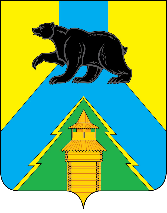 Российская ФедерацияИркутская областьУсть-Удинский районАДМИНИСТРАЦИЯПОСТАНОВЛЕНИЕ«11» апреля 2024 г. № 227п. Усть-Уда«Об утверждении перечня земельных участков, находящихся в муниципальной собственности, или государственная собственность на которые не разграничена, с целью бесплатного предоставления в собственность граждан» Руководствуясь Земельным Кодексом Российской Федерации от 25.10.2001 г. № 136-ФЗ, Федеральным законом от 06.10.2003 г. № 131-ФЗ «Об общих принципах организации местного самоуправления в Российской Федерации», в соответствии с законом Иркутской области от 28.12.2015 г. № 146-ОЗ «О бесплатном предоставлении земельных участков в собственность граждан», ст. 22, 45 Устава муниципального образования «Усть-Удинский район», администрация Усть-Удинского района постановляет:Утвердить прилагаемый Перечень земельных участков, находящихся в муниципальной собственности, или государственная собственность на которые не разграничена, с целью бесплатного предоставления в собственность граждан.Управлению делами администрации Усть-Удинского района (Т.П. Татаринова) опубликовать настоящее постановление в установленном порядке.Настоящее постановление вступает в силу с момента его официального опубликования.Контроль исполнения настоящего постановления возложить на первого заместителя мэра Менга А.А.Глава администрации Усть-Удинского района                                                                                          С.Н. ЧемезовУТВЕРЖДЕН:Постановлением администрацииУсть-Удинского районаот «11» апреля 2024 года № 227ПЕРЕЧЕНЬземельных участков, находящихся в муниципальной собственности, или государственная собственность на которые не разграничена, с целью бесплатного предоставления в собственность граждан№ ппМестоположение (адрес) земельного участкаПлощадь земельного участкаТерриториальная зона(наименование)Вид разрешенного использования земельного участкаКатегория земельКоординаты земельного участка,или кадастровый номер земельного участка (при наличии)Координаты земельного участка,или кадастровый номер земельного участка (при наличии)Информация об обеспеченности или условиях обеспечения земельного участка сетями инженерно-технического обеспечения, электрическими сетями1Иркутская область, Усть-Удинский район, п. Усть-Уда,              ул. Дзержинского, 61637Зона  застройки индивидуальными жилыми домами       (ЖЗ-101)для индивидуального жилищного строительстваЗемли населенных пунктов38:19:010105:71438:19:010105:714Сети инженерно-технического обеспечения (тепло-, газо-, водоснабжения и водоотведения) отсутствуют.Подключение к электрическим сетям осуществляется в соответствии с Правилами технологического присоединения энергопринимающих устройств потребителей электрической энергии, объектов по производству электрической энергии, а также объектов электросетевого хозяйства, принадлежащих сетевым организациям и иным лицам, к электрическим сетям, утвержденными постановлением Правительства Российской Федерации от 27 декабря 2004 года № 861.2Иркутская область, Усть-Удинский район, п. Усть-Уда,               ул. Дзержинского, 81639Зона  застройки индивидуальными жилыми домами         (ЖЗ-101)для индивидуального жилищного строительстваЗемли населенных пунктов38:19:010105:71538:19:010105:715Сети инженерно-технического обеспечения (тепло-, газо-, водоснабжения и водоотведения) отсутствуют.Подключение к электрическим сетям осуществляется в соответствии с Правилами технологического присоединения энергопринимающих устройств потребителей электрической энергии, объектов по производству электрической энергии, а также объектов электросетевого хозяйства, принадлежащих сетевым организациям и иным лицам, к электрическим сетям, утвержденными постановлением Правительства Российской Федерации от 27 декабря 2004 года № 861.3Иркутская область, Усть-Удинский район, п. Усть-Уда,               ул. Дзержинского, 101639Зона  застройки индивидуальными жилыми домами         (ЖЗ-101)для индивидуального жилищного строительстваЗемли населенных пунктов38:19:010105:71638:19:010105:716Сети инженерно-технического обеспечения (тепло-, газо-, водоснабжения и водоотведения) отсутствуют.Подключение к электрическим сетям осуществляется в соответствии с Правилами технологического присоединения энергопринимающих устройств потребителей электрической энергии, объектов по производству электрической энергии, а также объектов электросетевого хозяйства, принадлежащих сетевым организациям и иным лицам, к электрическим сетям, утвержденными постановлением Правительства Российской Федерации от 27 декабря 2004 года № 861.4Иркутская область, Усть-Удинский район, с. Средняя Муя,        ул. Ветеранов, 15А1115Зона  застройки индивидуальными жилыми домами (ЖЗ-1)жилищное строительствоЗемли населенных пунктов38:19:100101:123538:19:100101:1235Сети инженерно-технического обеспечения (тепло-, газо-, водоснабжения и водоотведения) отсутствуют.Подключение к электрическим сетям осуществляется в соответствии с Правилами технологического присоединения энергопринимающих устройств потребителей электрической энергии, объектов по производству электрической энергии, а также объектов электросетевого хозяйства, принадлежащих сетевым организациям и иным лицам, к электрическим сетям, утвержденными постановлением Правительства Российской Федерации от 27 декабря 2004 года № 861.5Иркутская область, Усть-Удинский район,     с. Юголок,                 ул. Октябрьская, 62000Зона  индивидуальной жилой застройки с приусадебными участками (Ж-1)жилая застройкаЗемли населенных пунктов38:19:030101:140038:19:030101:1400Сети инженерно-технического обеспечения (тепло-, газо-, водоснабжения и водоотведения) отсутствуют.Подключение к электрическим сетям осуществляется в соответствии с Правилами технологического присоединения энергопринимающих устройств потребителей электрической энергии, объектов по производству электрической энергии, а также объектов электросетевого хозяйства, принадлежащих сетевым организациям и иным лицам, к электрическим сетям, утвержденными постановлением Правительства Российской Федерации от 27 декабря 2004 года № 861.6Иркутская область, Усть-Удинский район,     с. Юголок,                 ул. Октябрьская, 6А2000Зона  индивидуальной жилой застройки с приусадебными участками (Ж-1)жилая застройкаЗемли населенных пунктов38:19:030101:140238:19:030101:1402Сети инженерно-технического обеспечения (тепло-, газо-, водоснабжения и водоотведения) отсутствуют.Подключение к электрическим сетям осуществляется в соответствии с Правилами технологического присоединения энергопринимающих устройств потребителей электрической энергии, объектов по производству электрической энергии, а также объектов электросетевого хозяйства, принадлежащих сетевым организациям и иным лицам, к электрическим сетям, утвержденными постановлением Правительства Российской Федерации от 27 декабря 2004 года № 861.7Иркутская область, Усть-Удинский район,     с. Юголок,                 ул. Октябрьская, 6Б2000Зона  индивидуальной жилой застройки с приусадебными участками (Ж-1)жилая застройкаЗемли населенных пунктов38:19:030101:140138:19:030101:1401Сети инженерно-технического обеспечения (тепло-, газо-, водоснабжения и водоотведения) отсутствуют.Подключение к электрическим сетям осуществляется в соответствии с Правилами технологического присоединения энергопринимающих устройств потребителей электрической энергии, объектов по производству электрической энергии, а также объектов электросетевого хозяйства, принадлежащих сетевым организациям и иным лицам, к электрическим сетям, утвержденными постановлением Правительства Российской Федерации от 27 декабря 2004 года № 861.8Иркутская область, Усть-Удинский район,     с. Юголок,                 ул. Октябрьская, 42000Зона  индивидуальной жилой застройки с приусадебными участками (Ж-1)жилая застройкаЗемли населенных пунктов38:19:030101:139938:19:030101:1399Сети инженерно-технического обеспечения (тепло-, газо-, водоснабжения и водоотведения) отсутствуют.Подключение к электрическим сетям осуществляется в соответствии с Правилами технологического присоединения энергопринимающих устройств потребителей электрической энергии, объектов по производству электрической энергии, а также объектов электросетевого хозяйства, принадлежащих сетевым организациям и иным лицам, к электрическим сетям, утвержденными постановлением Правительства Российской Федерации от 27 декабря 2004 года № 861.9Иркутская область, Усть-Удинский район,     с. Светлолобово,                 ул. Ангарская, 18Б1350Зона  индивидуальной жилой застройки с приусадебными участками (Ж-1)малоэтажная жилая застройкаЗемли населенных пунктов        Х606588.00 606564.50 606537.50 606544.00 606553.00       Y3255928.003255903.503255943.003255948.503255961.00Сети инженерно-технического обеспечения (тепло-, газо-, водоснабжения и водоотведения) отсутствуют.Подключение к электрическим сетям осуществляется в соответствии с Правилами технологического присоединения энергопринимающих устройств потребителей электрической энергии, объектов по производству электрической энергии, а также объектов электросетевого хозяйства, принадлежащих сетевым организациям и иным лицам, к электрическим сетям, утвержденными постановлением Правительства Российской Федерации от 27 декабря 2004 года № 861.10Иркутская область, Усть-Удинский район, с. Новая Уда,                ул. Советская, 32000Зона  индивидуальной жилой застройки с приусадебными участками (Ж-1)для индивидуального жилищного строительстваЗемли населенных пунктов        Х577922.75 577913.00 577863.00 577872.00       Y3287810.753287774.003287787.503287825.00Сети инженерно-технического обеспечения (тепло-, газо-, водоснабжения и водоотведения) отсутствуют.Подключение к электрическим сетям осуществляется в соответствии с Правилами технологического присоединения энергопринимающих устройств потребителей электрической энергии, объектов по производству электрической энергии, а также объектов электросетевого хозяйства, принадлежащих сетевым организациям и иным лицам, к электрическим сетям, утвержденными постановлением Правительства Российской Федерации от 27 декабря 2004 года № 861.11Иркутская область, Усть-Удинский район, с. Новая Уда,                ул. Советская, 42000Зона  индивидуальной жилой застройки с приусадебными участками (Ж-1)для индивидуального жилищного строительстваЗемли населенных пунктов        Х577969.50 578023.75 578015.25 577960.50       Y3287853.253287838.003287803.753287819.00Сети инженерно-технического обеспечения (тепло-, газо-, водоснабжения и водоотведения) отсутствуют.Подключение к электрическим сетям осуществляется в соответствии с Правилами технологического присоединения энергопринимающих устройств потребителей электрической энергии, объектов по производству электрической энергии, а также объектов электросетевого хозяйства, принадлежащих сетевым организациям и иным лицам, к электрическим сетям, утвержденными постановлением Правительства Российской Федерации от 27 декабря 2004 года № 861.12Иркутская область, Усть-Удинский район, с. Новая Уда,                ул. Советская, 52000Зона  индивидуальной жилой застройки с приусадебными участками (Ж-1)для индивидуального жилищного строительстваЗемли населенных пунктов        Х577929.25 577919.50 577871.00 577881.25       Y3287837.503287799.253287813.253287852.00Сети инженерно-технического обеспечения (тепло-, газо-, водоснабжения и водоотведения) отсутствуют.Подключение к электрическим сетям осуществляется в соответствии с Правилами технологического присоединения энергопринимающих устройств потребителей электрической энергии, объектов по производству электрической энергии, а также объектов электросетевого хозяйства, принадлежащих сетевым организациям и иным лицам, к электрическим сетям, утвержденными постановлением Правительства Российской Федерации от 27 декабря 2004 года № 861.13Иркутская область, Усть-Удинский район, с. Новая Уда,                ул. Мира, 302000Зона  индивидуальной жилой застройки с приусадебными участками (Ж-1)для индивидуального жилищного строительстваЗемли населенных пунктов        Х578110.75 578082.50 578099.75 578127.00       Y3287852.503287859.503287927.253287920.75Сети инженерно-технического обеспечения (тепло-, газо-, водоснабжения и водоотведения) отсутствуют.Подключение к электрическим сетям осуществляется в соответствии с Правилами технологического присоединения энергопринимающих устройств потребителей электрической энергии, объектов по производству электрической энергии, а также объектов электросетевого хозяйства, принадлежащих сетевым организациям и иным лицам, к электрическим сетям, утвержденными постановлением Правительства Российской Федерации от 27 декабря 2004 года № 861.14Иркутская область, Усть-Удинский район, с. Аносово,                    ул. Полевая,  151300Зона  индивидуальной жилой застройки с приусадебными участками (Ж-1)для ведения личного подсобного хозяйстваЗемли населенных пунктов        Х648312.25 648331.25 648360.25 648342.25       Y3263387.003263419.503263397.503263367.75Сети инженерно-технического обеспечения (тепло-, газо-, водоснабжения и водоотведения) отсутствуют.Подключение к электрическим сетям осуществляется в соответствии с Правилами технологического присоединения энергопринимающих устройств потребителей электрической энергии, объектов по производству электрической энергии, а также объектов электросетевого хозяйства, принадлежащих сетевым организациям и иным лицам, к электрическим сетям, утвержденными постановлением Правительства Российской Федерации от 27 декабря 2004 года № 861.15Иркутская область, Усть-Удинский район, с. Аносово,                    ул. Полевая, 212000Зона  индивидуальной жилой застройки с приусадебными участками (Ж-1)для ведения личного подсобного хозяйстваЗемли населенных пунктов        Х648360.50 648307.50 648311.50 648363.00       Y3263525.503263529.003263568.003263562.50Сети инженерно-технического обеспечения (тепло-, газо-, водоснабжения и водоотведения) отсутствуют.Подключение к электрическим сетям осуществляется в соответствии с Правилами технологического присоединения энергопринимающих устройств потребителей электрической энергии, объектов по производству электрической энергии, а также объектов электросетевого хозяйства, принадлежащих сетевым организациям и иным лицам, к электрическим сетям, утвержденными постановлением Правительства Российской Федерации от 27 декабря 2004 года № 861.16Иркутская область, Усть-Удинский район, с. Игжей, ул. Гагарина, 10 1700  Зона  застройки индивидуальными жилыми домами (ЖЗ-1)для индивидуального жилищного строительстваЗемли населенных пунктов        Х577667.50 577686.75 577650.25 577628.88       Y3257121.133257091.753257062.383257091.75Сети инженерно-технического обеспечения (тепло-, газо-, водоснабжения и водоотведения) отсутствуют.Подключение к электрическим сетям осуществляется в соответствии с Правилами технологического присоединения энергопринимающих устройств потребителей электрической энергии, объектов по производству электрической энергии, а также объектов электросетевого хозяйства, принадлежащих сетевым организациям и иным лицам, к электрическим сетям, утвержденными постановлением Правительства Российской Федерации от 27 декабря 2004 года № 861.17Иркутская область, Усть-Удинский район, с. Игжей, ул. Гагарина, 11 1700  Зона  застройки индивидуальными жилыми домами (ЖЗ-1)для индивидуального жилищного строительстваЗемли населенных пунктов        Х577680.38 577720.00 577738.75 577698.25       Y3257132.503257161.753257132.503257103.50Сети инженерно-технического обеспечения (тепло-, газо-, водоснабжения и водоотведения) отсутствуют.Подключение к электрическим сетям осуществляется в соответствии с Правилами технологического присоединения энергопринимающих устройств потребителей электрической энергии, объектов по производству электрической энергии, а также объектов электросетевого хозяйства, принадлежащих сетевым организациям и иным лицам, к электрическим сетям, утвержденными постановлением Правительства Российской Федерации от 27 декабря 2004 года № 861.18Иркутская область, Усть-Удинский район, с. Игжей, ул. Кольцевая, 51 1700  Зона  застройки индивидуальными жилыми домами (ЖЗ-1)для индивидуального жилищного строительстваЗемли населенных пунктов        Х577883.38 577910.50 577882.38 577855.63       Y3257040.633256996.883256979.133257023.00Сети инженерно-технического обеспечения (тепло-, газо-, водоснабжения и водоотведения) отсутствуют.Подключение к электрическим сетям осуществляется в соответствии с Правилами технологического присоединения энергопринимающих устройств потребителей электрической энергии, объектов по производству электрической энергии, а также объектов электросетевого хозяйства, принадлежащих сетевым организациям и иным лицам, к электрическим сетям, утвержденными постановлением Правительства Российской Федерации от 27 декабря 2004 года № 861.19Иркутская область, Усть-Удинский район, д. Чичкова, ул. Центральная, 37 2000  Зона  индивидуальной жилой застройки с приусадебными участками (Ж-1)для ведения личного подсобного хозяйства Земли населенных пунктов        Х596406.50 596404.50 596432.00 596433.00       Y3294093.003294171.003294168.503294098.50Сети инженерно-технического обеспечения (тепло-, газо-, водоснабжения и водоотведения) отсутствуют.Подключение к электрическим сетям осуществляется в соответствии с Правилами технологического присоединения энергопринимающих устройств потребителей электрической энергии, объектов по производству электрической энергии, а также объектов электросетевого хозяйства, принадлежащих сетевым организациям и иным лицам, к электрическим сетям, утвержденными постановлением Правительства Российской Федерации от 27 декабря 2004 года № 861.20Иркутская область, Усть-Удинский район, д. Чичкова, ул. Центральная, 39 2000  Зона  индивидуальной жилой застройки с приусадебными участками (Ж-1)для ведения личного подсобного хозяйства Земли населенных пунктов        Х596463.25 596437.25 596433.50 596460.00       Y3294101.503294097.003294174.003294176.00Сети инженерно-технического обеспечения (тепло-, газо-, водоснабжения и водоотведения) отсутствуют.Подключение к электрическим сетям осуществляется в соответствии с Правилами технологического присоединения энергопринимающих устройств потребителей электрической энергии, объектов по производству электрической энергии, а также объектов электросетевого хозяйства, принадлежащих сетевым организациям и иным лицам, к электрическим сетям, утвержденными постановлением Правительства Российской Федерации от 27 декабря 2004 года № 861.